Arizona Language Preparatory Board of Directors 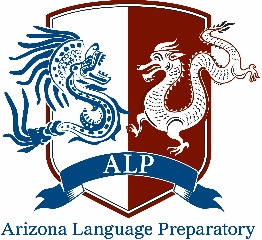 School Board MeetingDec. 19, 2016AgendaNotice of MeetingPursuant to Arizona Revised Statutes (A.R.S.) § 38-431.02, notice is hereby given to the members of the Arizona Language Preparatory Board of Directors and to the general public that the Board will hold a public meeting, open to the public as specified below. The Board reserves the right to change the order of the items on the agenda, with the exception of public hearings set for a specific time. One or more members of the Board may participate in the meeting by telephonic communications.  Pursuant to A.R.S. § 38-431.03(A)(3) the Board may vote to go into Executive Session, which will not be open to the public, for legal advice concerning any item on the agenda.Location and time of meeting: Arizona Language Preparatory, 4645 E Marilyn Rd, Phoenix AZ 85032 @4:30p.Roll Call@4:40pm – Beau Beyerle, Allison Perrin, Sara Hecht – PresentKristin Humble – arrived @ 4:55pCall to the publicThis is the time for the public to comment. Members of the Board may not discuss items that are not specifically identified on the agenda. Therefore, pursuant to A.R.S. § 38-431.01(H), action taken as a result of public comment will be limited to directing staff to study the matter, responding to any criticism, or scheduling the matter for further consideration and decision at a later date.DiscussionAdministration staffing updateBeau sat down with Mr. Matt and Tawnie Weaver about next semester. Tawnie would take over “Student experience” – curriculum, intervention, teachers, discipline, student support. Teacher staffing updateMatt updated - New Spanish and English teachers that will start 1/9/17. Both are coming in this week to have opportunity to meet previous teachers and get to know students. Discussion happened with classroom aide to reduce hours to mornings only starting 1/9/17.Safety policiesMatt updated – Walkie talkies (Sara put together a comprehensive memo for staff a few weeks ago) are prepared to get to teachers/classrooms in January. Sara will be teaching Matt how to do a fire alarmMatt will have new procedures for during homework club -opening the gate/doorCurriculum updateBeau requested that Tawnie ask around to teachers for “wish lists” and prioritize that listMatt wants to look in to splitting up content areas per languagesInclusion in language immersion schools network/professional development opportunitiesMatt – added ALP to roster of network in Phoenix area that includes immersion programs, offers PD, allows teachers to come observe each other, network with each other, conferences, workshops etc. Classroom/school cleaning updateCleaners will come twice/week starting in January (Tuesdays & Fridays)Learn to Serve can helpClassroom cleaner(s) at the end of the dayWinter program/parent information sessionAllison requested bios of new teachersMatt & Allison can present (maybe Michael as well)Beau suggested making it a “reassuring” focusOpen seats on the Governing BoardSara suggested that the governing board be built up with people with education, curriculum, etc knowledge.Discussion about posting online, announcing at public eventAction itemsApproval of previous minutesBeau motions to approve, Kristen seconds, all in favor -ayes unanimous (Executive Session)Announcement of future meeting date The Board of Directors meeting will be January 23, 2017 at 4:30p Adjournment